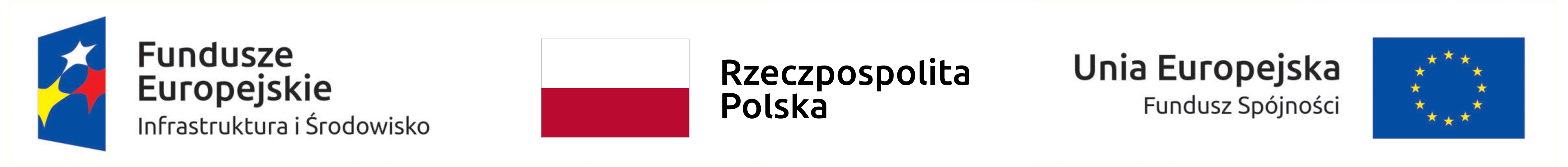 załącznik nr 5 do SWZ………………….………………………………miejscowość, data..................................................................          Nazwa Wykonawcy						OŚWIADCZENIE O DZIAŁALNOSCI ZAWODOWEJw związku z realizacjąusługi polegająca na: „Opracowaniu analizy optymalizacji pracy Miejskiej Sieci Ciepłowniczej Zambrowa (MSCZ) w ramach przedsięwzięcia pod nazwą: „Przebudowa i modernizacja systemu przesyłu energii cieplnej na terenie miasta Zambrów” zadanie nr 11 „Sterowanie, regulacja” – etap IW imieniu Wykonawcy oświadczam, że:Zawodowo zajmujemy się eksploatacją systemu ciepłowniczego o mocy zamówionej powyżej 40,00 MW*Zawodowo zajmujemy się projektowaniem sieci ciepłowniczych i węzłów cieplnych w systemach ciepłowniczych o mocy zamówionej powyżej 40,00 MW*Czynnie uczestniczyliśmy w rzeczowej realizacji przedsięwzięcia związanego z optymalizacją pracy sieci ciepłowniczej o mocy zamówionej >40,00 MWRealizacja przedsięwzięcia związanego z optymalizacją pracy sieci ciepłowniczej przyniosła następujące efekty:- średnie obniżenie temperatury powrotu:   w okresie sezonu grzewczego o ……….. oC   w okresie między sezonami grzewczymi o ……….. oC- średnie ograniczenie strat na przesyle energii cieplnej:   w okresie sezonu grzewczego o ……….. %   w okresie między sezonami grzewczymi o ……….. %- średnia temperatura powrotu w zoptymalizowanej sieci ciepłowniczej wynosi:    w okresie sezonu grzewczego przy temperaturze zewnętrznej 0oC - ……….. oC    w okresie sezonu grzewczego przy temperaturze zewnętrznej minus 5oC - ……….. oC    w okresie między sezonami grzewczymi przy temperaturze zasilania 60oC - ……….. oC    w okresie między sezonami grzewczymi przy temperaturze zasilania 65oC - ……….. oCW realizacji usługi polegająca na: „Opracowaniu analizy optymalizacji pracy Miejskiej Sieci Ciepłowniczej Zambrowa (MSCZ) (…)” będziemy polegać na zasobach podmiotów trzecich wg poniższego zestawienia** W przypadku, gdy Wykonawca polega na osobach zdolnych do wykonania zamówienia innych podmiotów przedkłada pisemne zobowiązanie tych podmiotów do oddania Wykonawcy do dyspozycji niezbędnych zasobów na okres korzystania z nich przy wykonywaniu zamówienia, niezależnie od charakteru prawnego łączących go z nimi stosunków i wypełnia poniższe oświadczenia.Oświadczamy, że osoby wymienione w poz. ............... wykazu będą nam oddane do dyspozycji przez inny podmiot w celu realizacji niniejszego zamówienia, na potwierdzenie czego załączamy pisemne zobowiązanie tych podmiotów*.Oświadczam, że osoby wymienione w wykazie posiadają wymagane uprawnienia do wykonywania samodzielnych funkcji technicznych w budownictwie.                           …………….……………………………………………….……………………                                         podpis osoby upoważnione do reprezentowania WykonawcyLp.Imię i nazwiskoZakres wykonywanych czynności w niniejszym  Zamówieniu (funkcja)Posiadane uprawnienia budowlane /nr , data wydaniaDoświadczenie zawodowePodstawa dysponowania osobą (własna / udostępniony przez inny podmiot)